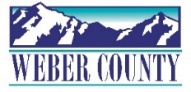 PUBLIC NOTICE is hereby given that the Board of Commissioners of Weber County, Utah will hold a regular commission meeting in the Commission Chambers at 2380 Washington Blvd., Ogden, Utah, on Tuesday, January 9, 2024, commencing at 10:00 a.m. This meeting is also available by Zoom: link- Join Zoom Meetinghttps://us06web.zoom.us/j/85260293450?pwd=eGpvYjRKKzNSb0p5L1NXemlLdEwvZz09Meeting ID: 852 6029 3450Passcode: 503230The agenda for the meeting consists of the following:Welcome- Commissioner HarveyPledge of Allegiance- Ashton Wilson   Invocation- Jim Retallick      Thought of the Day- Commissioner Froerer      Agenda Related Public Comments- (Comments will be taken for items listed on the agenda-              please limit comments to 3 minutes).      Consent Items-Request for approval of warrants #9841-9890 and #481522-481651 in the amount of $3,554,412.95.2.	Request for approval of purchase orders in the amount of $252,460.60.3.	Summary of warrants and purchase orders.4.	Request for approval of ACH payment to USBank in the amount of $4.591.15.5.	Request for approval of new business licenses. 6.	Request for approval of a facility agreement by and between Weber County and Utah Department of Corrections. 7.	Request for approval of a well protection easement at approximately 5762 East Old Snowbasin Road.8.	Request for approval of a Cooperative Agreement by and between Weber Countyand Ogden City for use of Weber County’s C&D landfill.9.	Request for approval of an amendment to a retirement agreement by and between Weber County and Beckie Read. Action-Request for approval of second reading and adoption of an Ordinance of Weber County amending Title 6 Chapter 4 of the Weber County Code of Ordinances.Presenter: Chief PerryRequest for approval of a contract by and between Weber County and Utah Department of Public Safety for an Early Intervention Grant.Presenter: Chief PerryRequest for approval of a contract by and between Weber County and Front Line Public Safety Solutions for an early intervention system.Presenter: Chief PerryRequest for approval second reading and adoption of a Weber County Ordinance Amending Chapter 2-15 of the Weber County CodePresenter: Lauren ShaferRequest for approval of a contract by and between Weber County and Reeve & Associates, Inc., for intersection improvements drawings.Presenter: Tucker WeightRequest for approval of a contract by and between Weber County and Fair Marketing & Advertising for marketing services for the Weber County Fair.Presenter: Ashton WilsonRequest for approval of a contract by and between Weber County and Weber Junior Livestock Association to host their shows and sale during the Weber County Fair. Presenter: Ashton Wilson Request for approval of a contract by and between Weber County and Jersey Excavation Inc., for a pipe job along 2200 South.Presenter: Rylie MatthewsRequest for approval of a contract by and between Weber County and Roger Adams to represent indigent persons in the Second District Court when needed.Presenter: Jim RetallickRequest for approval of a contract by and between Weber County and ValueBase to develop an automated model, data visualization layer and software maintenance service.Presenter: John UlibarriRequest for approval of a contract by and between Weber County and Multi County Appraisal Trust (MCAT) for participation in in the development of a statewide electronic business personal property filing system.Presenter: John UlibarriCommissioner Comments- Adjourn-CERTIFICATE OF POSTINGThe undersigned duly appointed Executive Coordinator in the County Commission Office does hereby certify that the above notice and agenda were posted as required by law this 5th day of January, 2024.						_________________________________________											Shelly HalacyIn compliance with the Americans with Disabilities Act, persons needing auxiliary services for these meetings should call the Weber County Commission Office at 801-399-8405 at least 24 hours prior to the meeting. Information on items presented can be found by clicking highlighted words at the end of the item.   	